Countdown to ChristmasThere is an awful lot going on over the next week so to help you make sure that you know what is going on and what your children will be doing/need I thought that this might help. Monday 18th December  9am – piano Christmas concert – Parents of children who will be performing have been invitedChildren making up Rotary Shoeboxes in classesChristingles will be made in classes – please send your child in with an orange (about the size of a football) – not a satsuma/easy peeler/clementine.  Tuesday 19th December  Christmas Lunch 6.30pm – Key Stage 2 Carol Concert in St Joseph’s ChurchWednesday 20th December AM – Pantomime Children making Christingles in classes1.30pm – the choir performing at The Steppes/Moreton Hill Thursday 21st December 9am KS1 Christingle 9.45am KS2 Christingle in St Joseph’s Church – all parents/grandparents are welcome to join us for a sing along – please email the office to let us know is you are able to come.2.30pm – the Christmas Choir will be singing in the school hall for their community Carol performance – all welcome to join us for a sing along – please email the office to let us know if you are able to come. Friday 22nd December Christmas Jumper Day for Save the Children - donations online via Just Giving page at St Joseph's - Christmas Jumper Day is raising money for Save The Children!Breakfast with Santa in classrooms – this year Father Christmas will be visiting each class to deliver some surprise presents. Final celebration assembly and PTA Christmas raffle – you have to be in it to win it! Tickets still available.Mrs Howells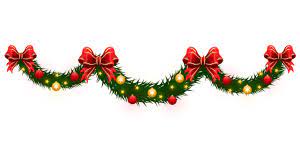 